Preschool for 3s Pilot Program FAQ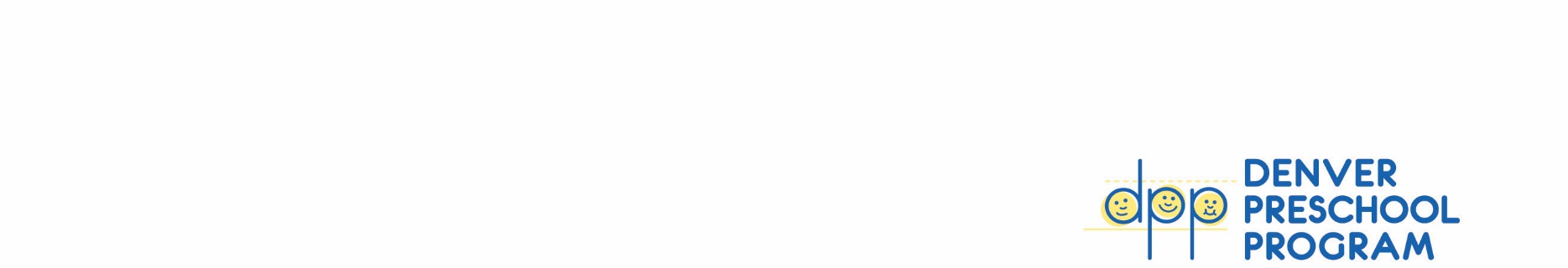 What is the Preschool for 3s Pilot Program? The Denver Preschool Program created the Preschool for 3s Pilot Program to equitably expand access to quality preschool, which means we’re focusing on reaching families with the lowest incomes through this program (unlike our traditional 4-year-old funding which is for ALL Denver families). This pilot will allow DPP to:Support a greater number of families through and after the pandemicIncrease awareness and acceptance of financial resources available to Denver families interested in early childhood education for whom cost may be an enrollment barrierCreate more opportunities for preschool-aged children to better prepare for kindergartenSupport a greater number of families with 3-year-olds experiencing challenges accessing or maintaining child care due to the COVID-19 pandemicCreate access to a continuum of care for preschool-aged childrenSupport programmatic shifts and expansions in preparation for Colorado’s adoption of Universal Pre-Kindergarten (UPK) in 2023 Provide access to children who may not otherwise attend preschool at 3-years-old to help us better achieve our vision that every child in Denver enters kindergarten ready to reach their full potentialHow long is the pilot program for? This is a two-year pilot program. In total, approximately $2.5 million in tuition credits will be given on behalf of families to participating preschool providers each year of the pilot.  Are all 3-year-old families eligible for tuition credits? Unlike our traditional funding for 4-year-olds, which provides tuition credits to all families regardless of income, the Preschool for 3s program prioritizes families with the lowest incomes (DPP Income Tier 1) and is only available to families attending a DPP-participating community-site school. How can families apply? The application for 3-year-olds is the same application as for 4-year-olds. To apply, families can:Visit dpp.org/preschoolfor3s to determine eligibility and fill out an applicationCall 303-595-4377 to determine eligibility and fill out an applicationEmail info@dpp.org to determine eligibility and fill out an applicationWhen will approved families begin receiving tuition credits? As with our 4-year-old program, tuition credits will begin as of September 1, 2021, or at whatever point after September 1 that a family’s application is approved. When will families hear if they are receiving tuition support? We will inform approved families within 5 business days of receiving their completed application.If a family did not get into the Preschool for 3s pilot this year, what do they need to do to apply for DPP’s 4-year-old tuition credit program next year?If a family filled out a tuition credit application for Preschool for 3s and did not get a slot, to apply for tuition credits for their child’s 2022-2023 4-year-old school year they will simply need to complete a one-page form to provide updated address and household income information. If they did not fill out a tuition credit application for Preschool for 3s, they will need to fill out our tuition credit application to apply for tuition credits for their child’s 4-year-old year.How will providers be notified of a family’s enrollment and how will the tuition credits be distributed? As with our 4-year-olds program:You will be notified as to a 3-year-old family’s approval through an emailed approval letterAn attendance form with your approved 3-year-olds, along with your approved 4-year-olds, will be sent to your school each month to submit to our enrollment teamA Preschool for 3s family’s tuition credits will be sent directly to your school each month on their behalfWho can families and providers contact with any questions? They can call us at 303-595-4377 or email info@dpp.org